ПРОЕКТ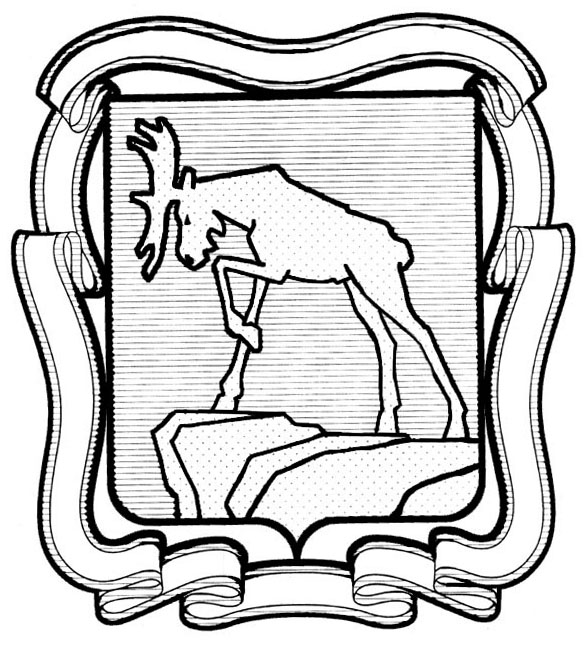 СОБРАНИЕ ДЕПУТАТОВ МИАССКОГО ГОРОДСКОГО ОКРУГА                                                         ЧЕЛЯБИНСКАЯ ОБЛАСТЬ     ___________________ СЕССИЯ СОБРАНИЯ  ДЕПУТАТОВ МИАССКОГО ГОРОДСКОГО ОКРУГА ШЕСТОГО СОЗЫВАРЕШЕНИЕ №____от _____________ 2023 годаРассмотрев предложение исполняющего обязанности Главы Миасского городского округа Д.Г. Проскурина об утверждении промежуточного ликвидационного баланса по состоянию на 24 апреля 2023 года Контрольно-счетной палаты Миасского городского округа, учитывая рекомендации постоянной комиссии по вопросам экономической и бюджетной политики, в соответствии с п.2 ст.63 Гражданского Кодекса Российской Федерации, Решением Собрания депутатов Миасского городского округа «О ликвидации Контрольно-счетной палаты Миасского городского округа» № 6 от 27.01.2023, п.2.5 Решения Собрания депутатов Миасского городского округа «Об утверждении Положения о ликвидационной комиссии Контрольно-счетной палаты Миасского городского округа и Плана мероприятий по ликвидации Контрольно-счетной палаты Миасского городского округа» № 7 от 27.01.2023, Собрание депутатов Миасского городского округаРЕШАЕТ:1. Утвердить промежуточный ликвидационный баланс по состоянию на 24 апреля 2023 года Контрольно-счетной палаты Миасского городского округа согласно Приложению к настоящему Решению.2. Настоящее Решение опубликовать в установленном порядке.3. Контроль исполнения настоящего Решения возложить на постоянную комиссию вопросам экономической и бюджетной политики. И.О. Председатель Собрания депутатов Миасского городского округа                                                                              С.А. СесюнинИ.О. Главы Миасского городского округа                                                                              Д.Г. Проскурин